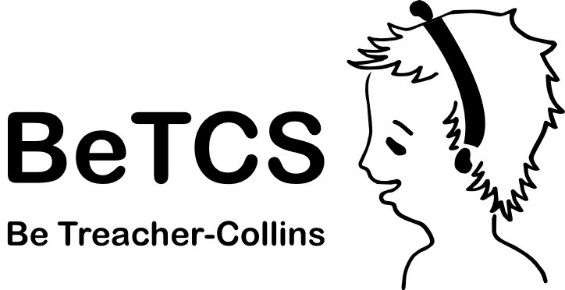 Pozvánka na členskou schůzi spolku Be Treacher- Collins Při příležitosti 3.oficiálního srazu rodin s TCS v Klokočově (adresa uvedená níže) Vás zveme na členskou schůzi, která se bude konat v sobotu 12.října od 10.30hod. Členské schůze by se měli ideálně účastnit všichni stávající členové spolku.Program schůze : Shrnutí činnosti v roce 2019Plán činností na rok 2019/2020 - zejména– křest kalendář Be TCS na rok 2020 + vernisáž fotografií v listopadu 2019                                                     - FEI Week aktivity pro rok 2020 - nápady, postřehy                                                     - workshopy pro pedagogy na téma inkluze, besedy na téma TCS, život se syndromem nebo obecně JIné tváře, jinakostDalší aktivity spolku - příští sraz rodin(jaro 2020) + členská schůze - valná hromada, volby představenstva spolku
                                   - veřejná sbírka Be TCSDiskuze, náměty k diskuzi od členů
Adresa konání schůze: Klokočov 87,Chotěboř